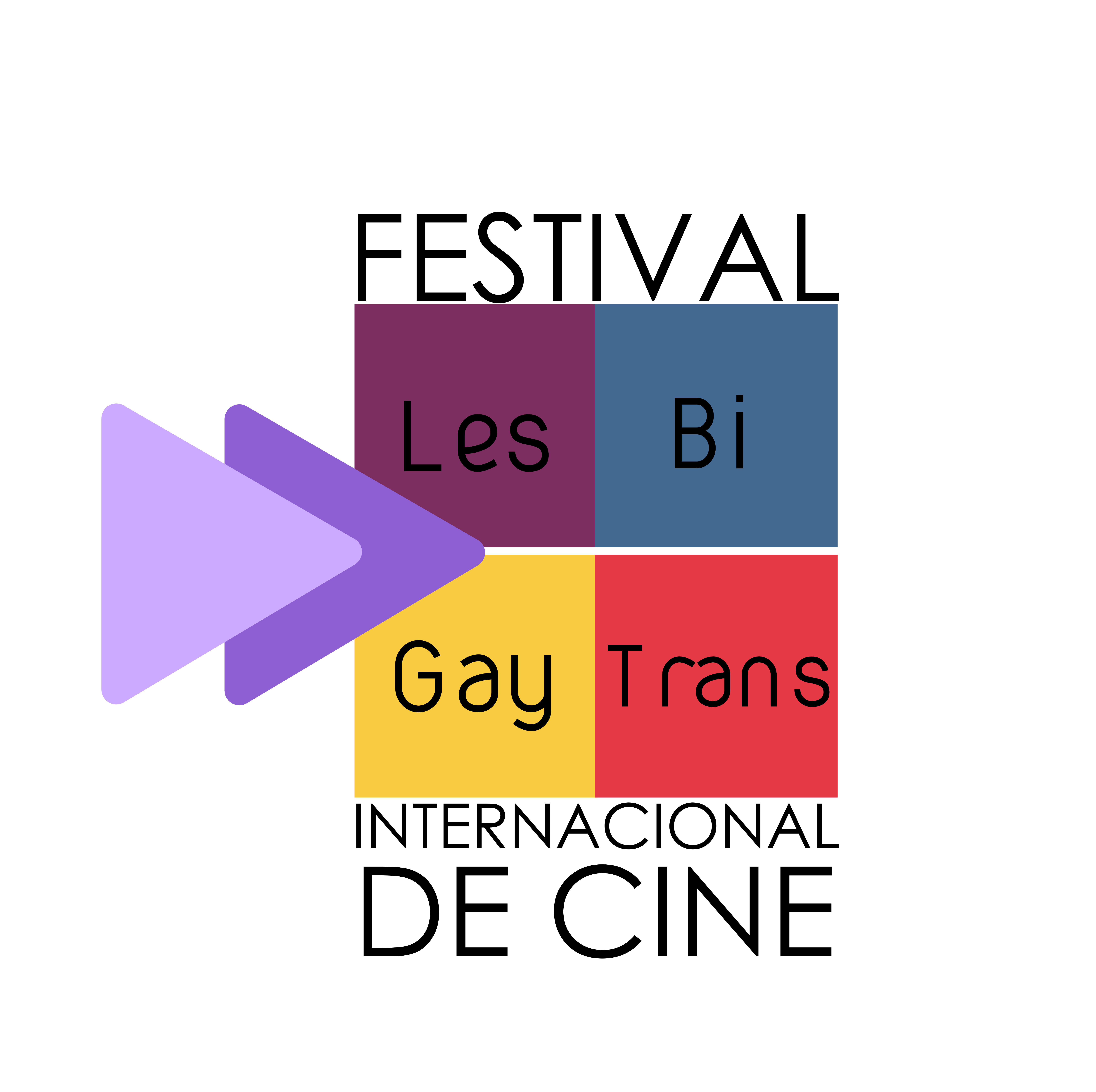 17° Festival Internacional de cine LesBiGayTrans – Julio 2021Asunción – ParaguayFicha de Inscripción / Application FormPostulaciones electrónicas hasta el 30 de abril /Online applications until April 30Favor Adjuntar a esta Ficha de Inscripción/ Please enclose to this Application Form:Una copia del trabajo cinematográfico en cualquier formato aceptado por el Festival/A copy in any format accepted by Festival  Fotogramas de la película en alta resolución /Stills in high resolutionTítulo original /Original titleTítulo en español /Spanish titleTítulo en español /Spanish titleDirección / Director: Guión / Script: Producción / Producer:Subtítulos / Subtitles(It must be with Spanish subtitles)Género / Gender:Temática / Thematic:Duración /Duration:-Año:País de rodaje /Country running:Sinopsis / Synopsis:Formato disponible para exhibición / AvailableFormats of exhibitionprintPágina web / Web Festivales en los que participó/ festivals in which he participated: